Следует остерегаться мест, где лед засыпан снегом, под снегом лед нарастает медленнее. В местах, где быстрое течение, вблизи выступающих на поверхность кустов, осоки, травы, где имеются родники или ручей впадает в водоем, образуются промоины, проталины. Здесь вода покрывается очень тонким льдом. Особо опасны места сброса в водоемы промышленных сточных вод, растопленного снега с улиц города, насыщенного разного рода реагентами. В таких местах вода практически не замерзает всю зиму.. Очень опасно скатываться на лед с обрывистого берега, особенно в незнакомом месте. Даже заметив впереди себя прорубь, пролом во льду или иную опасность, бывает трудно затормозить или отвернуть в сторону, особенно, если катаются маленькие дети.ОЧЕНЬ ВАЖНО ПОМНИТЬ! Любой человек может погибнуть в результате переохлаждения через 15-20 минут после попадания в воду.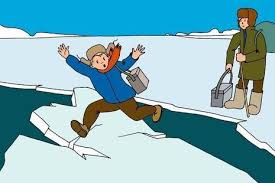 ВЗРОСЛЫЕ И ДЕТИ,СОБЛЮДАЙТЕ ПРАВИЛА ПОВЕДЕНИЯ НА ВОДОЕМАХ ВЫПОЛНЕНИЕ ПРАВИЛ ОСТОРОЖНОСТИ — ЗАЛОГ ВАШЕЙ БЕЗОПАСНОСТИ!СОБЛЮДАЙТЕ ПРАВИЛА ПОВЕДЕНИЯ НА ВОДОЕМАХ ВО ВРЕМЯ ТАЯНИЯ ЛЬДА, РАЗЛИВА РЕК И ОЗЕР!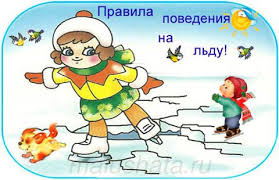 112ТЕЛЕФОН СЛУЖБЫ СПАСЕНИЯ!Контактная информацияГБУСОН РО «СРЦ Цимлянского района»Отделение социальной диагностики и социально-правовой помощи347323, Ростовская область, г. Цимлянск, ул. Ломоносова, 2-аe-mail: srccimla@donland.ruсайт: https://srccimla.ruт. 8 (86391) 2-41-28, 5-03-51ГБУСОН РО «СРЦ Цимлянского района»Отделение социальной диагностики и социально-правовой помощиБезопасность зимой на водоемахконсультация для родителей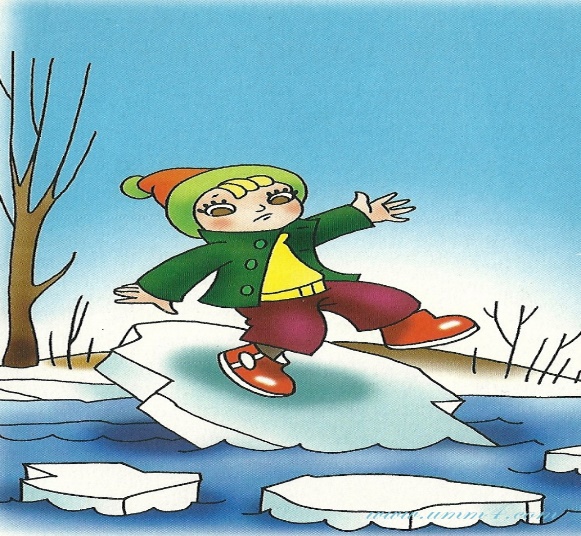  Не оставляйте детей без присмотра !г. Цимлянск, 2023 годУважаемые родители!Ежегодно в зимний - весенний период на водоемах гибнут люди, в том числе дети. Несоблюдение правил безопасности на водных объектах  приводит к трагедии.Уделите внимание своим детям, расскажите об опасности выхода на непрочный лед. Интересуйтесь, где ваш ребенок проводит свободное время. Не допускайте переход и нахождение детей на водоемах  Особенно недопустимы игры на льду!Особой опасности подвергаются дети, оказавшиеся на льду без присмотра взрослых. Легкомысленное поведение детей, незнание и пренебрежение элементарными правилами безопасного поведения - первопричина грустных и трагических последствий.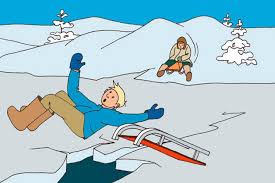                   Как вести себя на льду:1. Нельзя выходить на лед, когда на улице темно или плохая видимость по причине тумана или снега.2. Запретите ребенку проверять, насколько прочен лед, ударяя по нему ногами. Лед может оказаться тонким, и ребенок запросто провалится.3. Расскажите ребенку о том, что особенно опасным является лед, который покрыт толстым слоем снега. В таких местах вода замерзает намного медленнее.4. Также опасны те места на льду, где видны трещины и лунки. При наступлении на эти места ногой лед может сразу же треснуть.5. Если по каким-то причинам под ногами затрещал лед, и стала образовываться трещина, ни в коем случае нельзя впадать в панику и бежать сломя голову от опасности. Необходимо лечь на лед и аккуратно перекатиться в безопасное место.6. Очень опасно скатываться на лед с обрывистого берега, особенно в незнакомом месте. Даже заметив впереди себя прорубь, пролом во льду или иную опасность, бывает трудно затормозить или отвернуть в сторону, особенно, если катаются маленькие дети. 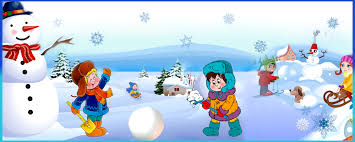 7. Необходимо соблюдать особую осторожность на льду в период оттепелей, когда даже зимний лед теряет свою прочность.8. Безопасней всего переходить в морозную погоду по прозрачному, с зеленоватым оттенком льду.9. Расстояние между лыжниками должно быть 5-6 см. Во время движения по льду лыжник, идущий первым, ударами палок проверяет прочность льда.10. Если ребенок все-таки оказался в опасности, и лед под ним треснул, то оповестите его, что нельзя прыгать на отдельно плывущую льдину, так как она может перевернуться и ребенок окажется под водой. 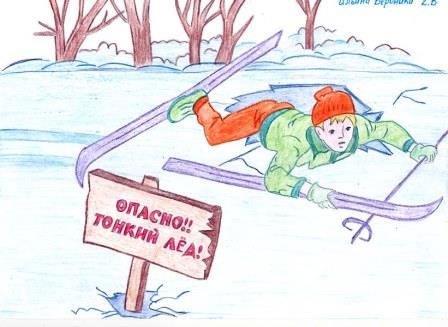 